Приложение № 1 к решению Собрания депутатов Саткинского муниципального районаот 29 июня 2022 года №243/45ПереченьПолномочий муниципального образования «Саткинский муниципальный район» по  решению вопросов местного значения на  2022 год и плановый период 2023-2024 годов, передаваемых на осуществление  муниципальному образованию «Романовское сельское поселение»1) распоряжение земельными участками, государственная собственность  на которые не разграничена, расположенных в границах Романовского сельского поселения с разрешенным использованием  «для индивидуального жилищного строительства», «для ведения личного подсобного хозяйства», «для ведения огородничества», «для ведения садоводства», «под размещение индивидуальных гаражей» в части:- подготовки проектов муниципальных правовых актов Администрации района о предоставлении в аренду, собственность, об утверждении  схемы расположения земельных участков на кадастровом плане территорий, об изменении вида разрешенного использования, об установлении категории, о согласии на сдачу в субаренду  земельных участков, о согласии на сдачу в залог права аренды земельных участков, о выдаче согласия на раздел и объединение земельных участков, о переуступке права аренды;- подготовки проектов договоров аренды, купли-продажи, дополнительных соглашений к договорам аренды, купли – продажи;- обеспечения подготовки расчетов арендной платы и выкупной цены земельных участков; - проведения претензионно-исковой работы по взысканию задолженности по аренде земельных участков.Приложение № 2 к решению Собрания депутатов Саткинского муниципального районаот 29 июня 2022 года №243/45ПереченьПолномочий муниципального образования «Саткинский муниципальный район» по  решению вопросов местного значения на  2022 год и плановый период 2023-2024 годов, передаваемых на осуществление  муниципальному образованию «Айлинское сельское поселение»1) распоряжение земельными участками, государственная собственность  на которые не разграничена, расположенных в границах Айлинского сельского поселения с разрешенным использованием  «для индивидуального жилищного строительства», «для ведения личного подсобного хозяйства», «для ведения огородничества», «для ведения садоводства», «под размещение индивидуальных гаражей» в части:- подготовки проектов муниципальных правовых актов Администрации района о предоставлении в аренду, собственность, об утверждении  схемы расположения земельных участков на кадастровом плане территорий, об изменении вида разрешенного использования, об установлении категории, о согласии на сдачу в субаренду  земельных участков, о согласии на сдачу в залог права аренды земельных участков, о выдаче согласия на раздел и объединение земельных участков, о переуступке права аренды;- подготовки проектов договоров аренды, купли-продажи, дополнительных соглашений к договорам аренды, купли – продажи;- обеспечения подготовки расчетов арендной платы и выкупной цены земельных участков; - проведения претензионно-исковой работы по взысканию задолженности по аренде земельных участков.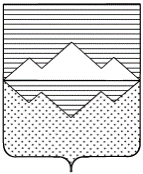 СОБРАНИЕ ДЕПУТАТОВСАТКИНСКОГО МУНИЦИПАЛЬНОГО РАЙОНАЧЕЛЯБИНСКОЙ ОБЛАСТИРЕШЕНИЕ____________________________________________________________________________________________от 29 июня 2022 года №243/45г. СаткаО принятии части полномочий по решению вопросов местного значения муниципальных образований Саткинского муниципального районаВ соответствии с частью 4 статьи 15 Федерального закона от 06.10.2003 № 131-ФЗ «Об общих принципах организации местного самоуправления в Российской Федерации», Уставом Саткинского муниципального района, Решением Собрания депутатов Саткинского муниципального района от 28.10.2020 г. № 11/4 «О принятии Порядка заключения соглашений Администрацией Саткинского муниципального района с Администрациями Городских (сельских) поселений, входящими в состав Саткинского  муниципального района, о передаче (принятии) осуществления части полномочий по решению вопроса местного значения»,  СОБРАНИЕ ДЕПУТАТОВ САТКИНСКОГО МУНИЦИПАЛЬНОГО РАЙОНА РЕШАЕТ:         1. Передать часть полномочий по решению вопросов местного значения Муниципального образования «Саткинский муниципальный район» следующим муниципальным образованиям:1) Романовскому сельскому поселению на 2022 год и плановый период 2023-2024 годов согласно, приложению № 1 к настоящему решению;2) Айлинскому сельскому поселению на 2022 год и плановый период 2023-2024 годов согласно, приложению № 2 к настоящему решению.2. Администрации Саткинского муниципального района заключить соглашения о передаче части полномочий по решению вопросов местного значения, указанных в пункте 1 настоящего решения.3. Настоящее решение подлежит официальному опубликованию в газете «Саткинский рабочий» и размещению на официальном сайте администрации Саткинского муниципального района. 4. Контроль за исполнением настоящего решения возложить на комиссию по законодательству и местному самоуправлению  -  председатель Привалова Е.Р..Глава Саткинского муниципального района                                                  А.А. Глазков